Администрация Дзержинского районаКрасноярского краяПОСТАНОВЛЕНИЕс. Дзержинское28.06.2019										№ 553-пО внесении изменений в постановление № 318 от 24.04.2019 «О создании антитеррористической комиссии муниципального образования Дзержинского района»В соответствии с Федеральным Законом от 06.03.2006 г. № 35-ФЗ «О противодействии терроризму», Указом Президента РФ от 15.02.2006 №116 «О мерах по противодействию терроризму», Федеральным Законом от 06.10.2003 № 131-ФЗ «Об общих принципах организации местного самоуправления», руководствуясь ст. 19 Устава района, ПОСТАНОВЛЯЮ:1. Внести изменения в состав антитеррористической комиссии муниципального образования Дзержинского района согласно приложению к настоящему постановлению.2. Контроль за выполнением постановления оставляю за собой.3. Постановление вступает в силу в день, следующий за днем его официального опубликования.Временно исполняющийобязанности главыДзержинского района							В.Н. ДергуновПриложениек постановлению администрации районаот 28.06.2019 № 553-пСОСТАВ антитеррористической комиссии муниципального образования Дзержинского районаДергунов В.Н.			- Временно исполняющий обязанности главы Дзержинского района, председатель комиссииМошковский С.П.		- Начальник ОМ МВД РФ «Дзержинский», заместитель председателя комиссии (по согласованию)Сухарев С.Н.			- Заместитель главы района по сельскому хозяйству и оперативному управлению, заместитель председателя комиссииНикитин С.С.			- Главный специалист по ГО и ЧС администрации района, секретарь комиссииГончарик Ю.С.			- Заместитель главы района по общественно-политическим вопросамКалабухова И.Н.			- Начальник управления образования администрации Дзержинского районаНечаева И.Ю.			- Начальник отдела культуры, молодёжной политики и спорта администрации Дзержинского районаЧернова Е.В.			- Главный специалист, ответственный секретарь комиссии по делам несовершеннолетних и защите их правПятков О.В.			- Главный врач КГБУЗ «Дзержинская РБ»Афтайкин А.С.			- Заместитель начальника ОГИБДД МО МВД России «Дзержинский» (по согласованию)Астафьев А.В.			- Начальник ПСЧ-39 ФГКУ «10 отряд ФПС по Красноярскому краю»Накладыч В.В.			- Начальник отдела военного комиссариата Красноярского края по Тасеевскому и Дзержинскому районам (по согласованию)Фирсов Е.А.			- Сотрудник отделения в г. Канске Управления ФСБ по Красноярскому краю (по согласованию)Синякин М.А.			- Оперативный уполномоченный Канского межрайонного отдела УФСКН РФ по Красноярскому краю (по согласованию)Вишняков С.В.			- Сотрудник отделения лицензионно-разрешительной работы г. Канска Управления Росгвардии по Красноярскому краю инспектор старший лейтенант полицииГлавы сельсоветов		- при рассмотрении вопросов по территориальной принадлежности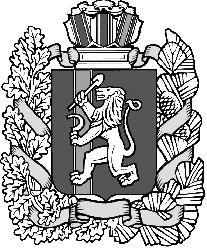 